Josefina García Marruz,  1923 - 2010Interesante literata cubana  actual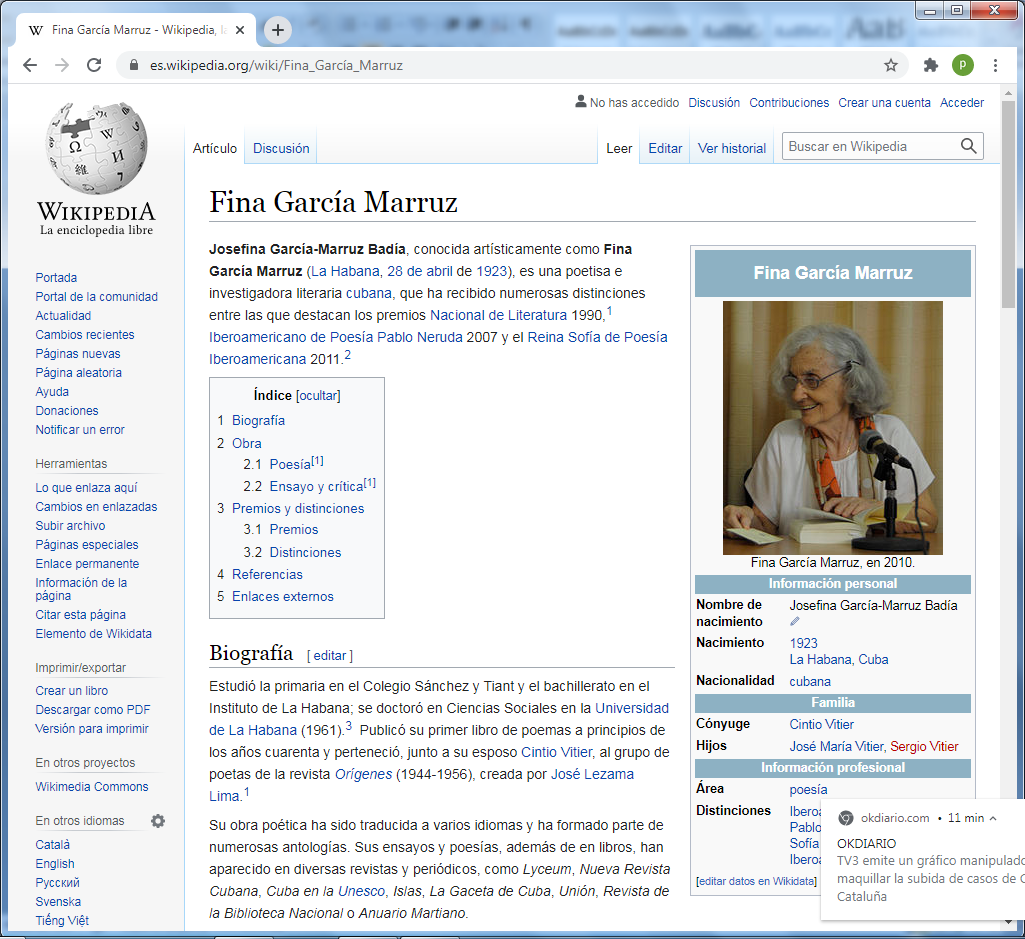    Su nombre artistico era Fina Garcia, y fue una habil literata de la Habana, de los tiempos recientes. Su nombre era Josefina Consuelo García-Marruz Badía. Nació el 28 de abril de 1923 en La Habana, hija del médico Sergio García Marruz y de Josefina Badía, pianista.    Tuvo tres hermanos: Felipe Dulzaides, y Sergio y Bella Esther García-Marruz. “La música quizá fue en nosotros la primera poesía. Mi madre y mis hermanos, mi casa toda era musical”, recordaría Fina años más tarde. En 1940 regresa a la Universidad de La Habana, donde inicia una amistad profunda con algunos de los futuros miembros del grupo Orígenes.    Fina y su hermana Bella se casarán con los poetas Cintio Vitier y Eliseo Diego. En 1962 Fina y Cintio fundaron la Sala Martí de la Biblioteca Nacional, y más tarde pasaron a trabajar en el Centro de Estudios Martianos. Fina García Marruz es una de las mayores poetas de nuestro idioma. Sus versos están recogidos en tres libros: Las miradas perdidas, Visitaciones, y Habana del centro.  Su obra ensayística incluye, entre muchos otros trabajos, publicados e inéditos, Temas martianos, Hablar de la poesía, Quevedo, y La familia de Orígenes. La Orden Félix Varela (1995) que otorga el Consejo de Estado de la República de Cuba, el Premio de Poesía Iberoamericana Pablo Neruda (2007), el XX Premio Reina Sofía de Poesía Iberoamericana (2011), y el Premio Federico García Lorca (2012) son algunas de las distinciones que le han sido impuestasEs Graduada en Ciencias Sociales. Esposa y compañera del maestro Cintio Vitier, madre de dos de los mayores compositores contemporáneos: Sergio y José María, cuñada de otro grande de nuestras letras, también desaparecido, Eliseo Diego, ella fue una de las dos mujeres del grupo Orígenes (junto a Cleva Solís) que encabezara José Lezama Lima, entre los años 1944 y 1956. Desde muy joven había manifestado su inclinación por las letras.En 1961 obtuvo el Doctorado en Ciencias Sociales dedicándose desde entonces a la investigación literaria, colaborando con distintos medios en el campo de la poesía, el ensayo y la crítica literaria.Desde 1962 trabajó como investigadora literaria en la Biblioteca Nacional José Martí y desde su fundación en 1977 hasta 1987 perteneció al Centro de Estudios Martianos, donde alcanzó la categoría de Investigador Literario, integrada al equipo realizador de la edición crítica de las Obras Completas de José Martí.Importancia culturalEs una importante poetisa de esta tierra. Ha sido premiada en reiteradas ocasiones; entre algunos de los galardones más importantes pueden mencionarse el Pablo Neruda en el 2007, el Nacional de Literatura en 1990 y el Reina Sofía de Poesía Iberoamericana en el 2011.
   Su obra tiene la particularidad de encontrarse llena de imágenes y de ser una verdadera innovación artística de su país; ha sido traducida a numerosos idiomas, hecho que le ha permitido conquistar cierta popularidad no sólo dentro de su país, sino también en todo el Continente Americano.    Ha colaborado con importantes revistas literarias, tales como La Gaceta de Cuba y la Revista de la Biblioteca Nacional; además trabaja como investigadora en el departamento de las letras de la Biblioteca Nacional de Cuba José Martí y tiene su propia fundación. Cabe mencionar que es una apasionada de la obra de Martí y que junto a su asociación intenta divulgar aún más la obra del poeta cubano.
     Entre algunas de sus obras publicadas pueden mencionarse "Las miradas perdidas", "Los Rembrandt de l'Hermitage" y "¿De qué silencio eres tú silencio?". Te recomendamos que leas algunos de sus poemas, como "Uno vuelve a subir las escaleras" y "El huésped", para acercarte todavía más a la obra de esta importante esSu poesía ha sido traducida a varios idiomas. Entre otras antologías, figura en las realizada por Carmen Conde: Once grandes poetisas hispanoamericanas, Madrid, 1967; y en la de Margaret Randall: Breaking the silence, Vancouver, Canadá, 1982. Se le otorgó el Premio Nacional de Literatura en 1990. En ese mismo año apareció el estudio de Jorge Luis Arcos En torno a la poética de Fina García Marruz.Ha recibido diversas condecoraciones e importantes premios y reconocimientos. Entre ellos: Orden Alejo Carpentier, Distinción por la Cultura Nacional, Distinción Raúl Gómez García, Medalla Fernando Ortiz de la Academia de Ciencias de Cuba, Medalla 30 Aniversario de la Academia de Ciencias de Cuba, Distinción 23 de agosto de la Federación de Mujeres Cubanas, Profesora emérita de la Universidad de La Habana , Hija adoptiva de Bayamo.Algunas distinciones
-Orden Alejo Carpentier.
-Distinción por la Cultura Nacional.
-Distinción Raúl Gómez García.
-Medalla Fernando Ortiz de la Academia de Ciencias de Cuba.
-Medalla 30 Aniversario de la Academia de Ciencias de Cuba.
-Distinción 23 de agosto de la Federación de Mujeres Cubanas.
-Profesora emérita de la Universidad de La Habana.
-Hija adoptiva de Bayamo.Obra publicada
       (Cuando no se indica el lugar de publicación es La Habana.)Poesía
Poemas , 1942.
Transfiguración de Jesús en el Monte, 1947.
Las miradas perdidas, 1951.
Visitaciones, 1970.
Viaje a Nicaragua, con Cintio Vitier, 1987.
Poesías escogidas, 1984.
Créditos de Charlot, 1990 (Premio de la Crítica 1991).
Los Rembrandt de l'Hermitage, 1992.
Viejas melodías, Caracas, 1993.
Nociones elementales y algunas elegías, Caracas, 1994.
Habana del centro, 1997.
Antología poética, 1997.
Poesía escogida, con Cintio Vitier; Editorial Norma S.A., Bogotá, 1999.Ensayo
Estudios críticos, con Cintio Vitier, 1964.
Poesías de Juana Borrero, 1967, 1977.
Los versos de Martí, 1968.
Temas martianos, con Cintio Vitier, 1969.
Bécquer o la leve bruma, 1971.
Flor oculta de poesía cubana, con Cintio Vitier, 1978.
Hablar de la poesía, 1986 (Premio de la Crítica 1987).
Temas martianos, segunda serie, 1982.
La literatura en el Papel Periódico de la Habana,.
Temas martianos, (tercera serie), 1993.
La familia de Orígenes, 1997.Otras ediciones críticas
Poesías y cartas, con Cintio Vitier, 1977.
Textos antimperialistas de José Martí, 1990.